CURRICULAM VITAECareer Objective:    To effectively utilize the knowledge gained in HR field to demonstrate the acquired skills in professional way to gain recognition & to contribute to the growth of the organization.PROFILE:Professionally qualified with Master of Business Administration in Human Resource (MBA) from India.Qualified with Bachelor of Business Administration (BBA) in India.Management with excellent computer skills.Meticulous approach to work with good organization skills.Multi-tasking, Hard Working and Sincere.Can handle multiple tasks effectively & very much flexible with time.Expert in handling people of diverse nationalities, and renowned for being an excellent team player.Confident and capable of working on own initiative under strict deadlines.Ability to adapt to new environments and grasp work quickly.Well organized, systems oriented & have a strong attention to details.Efficient, smart, reliable and hardworking.Can work under pressure and meet deadlines.Having knowledge in hiring effective and deserving staff.Professional Qualification Master in Business Administration (MBA) from Mount Zion College of Engineering (MZC), Pathanamthitta (Affiliated to Mahatma Gandhi University, Kerala).Specialization		Human Resource Management & MarketingWORK EXPERIENCEOffice Administrator  cum Accountant.Future Institute Of Technology And Management, Karunagappally.   2. HR Executive      Hotpoint Energy Technologies Pvt LtdIndustrial Training:Done industrial Visit on Eastern, Munnar, Kerala.Done industrial Visit on Hindustan Newsprint Ltd, Kottayam, Kerala.Done industrial Visit on KMML Ltd, Chavara, Kollam.Organization Study at Kerafed, Trivandrum, Kerala.Project report on Welfare measures in Binani Zinc Ltd, Alwaye, Kerala.Computer Knowledge:Internet.Familiar with Microsoft office. Personal Skills:     Hard working & Result OrientedOptimisticHonest & ReliableDown to Earth.Extra-Curricular Activities:Organizing member in the event ARMAGEDDON 2K12 held at Mount Zion College, Kadammanitta.Participated and received prizes in college and school level competitions.   Academic Project  Details:       Title: An Analytical Study on Performance Appraisal system at Coirfed Ltd Alleppy.Team size               : 1Duration                 : 2 monthsSoftware used        :  MS Word, MS Excel.      Description:                    The aim of the study is to evaluate the effectiveness of performance appraisal methods provided by the company.Personal DetailsName                         	 :	Priyanka Gender			 :	FemaleAge & Date of Birth            :        27 years, 23-10-1990Religion                		 :        Hindu      Marital Status		:	MarriedNationality			:	IndianLanguages known            	:        English, Malayalam ,Tamil Declaration	I hereby declare that all the details given above are true and valid to the best of my knowledge.Date	: 23/03/2018   	                                                                    Priyanka Mobile: C/o 0504753686Priyanka.379123@2freemail.com 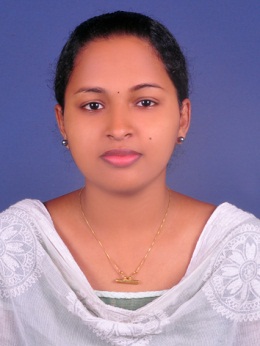 Name of Course                 University/Board      Year of  passing           percentage 	MBA- HR Mahatma Gandhi University 201367%BBA Mahatma Gandhi University201165%H.S.E (Plus Two)GHSS K S PURAM 200667%SSLC GHSS K S PURAM200872%